.Intro: 8 count intro from main beat (5 secs. into track). Start with weight on L footNOTE: NO TAGS, NO RESTARTS[1 – 8] 	Basic R and L, side R, behind sweep, behind side cross turning 1/8 L[9 – 16] 	L mambo step, R back lock step, L full turn sweep, behind side cross[17 – 24] 	R side rock cross with 1/8 L, L side rock cross, R side rock ¼ L, L mambo ¼ L[25 – 32] 	Cross rock, side rock, back rock, R scissor step, ¼ R back, R back lock step[33 – 40] 	L back rock, L lock step with ½ R, R back rock, R syncopated jazz boxStyling option for count 5: During verse 1 and 3 you can choose to look over your R shoulder to hit the lyrics (‘look back over her shoulder’)  	12:00[41 – 48] 	Cross point X 2, together, Monterey ½ R into L scissor stepENJOY!Ending 	Wall 7 is your last wall (starts facing 12:00). Do up to count 44&. Rather than turning ½ R just step R to R side on count 45 to stay facing 12:00Contact: nielsbp@gmail.comNo Panic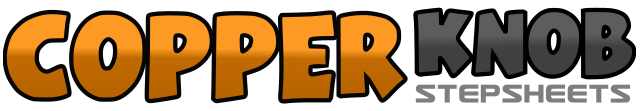 .......Count:48Wall:2Level:Intermediate.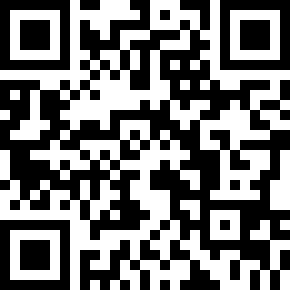 Choreographer:Niels Poulsen (DK) - January 2018Niels Poulsen (DK) - January 2018Niels Poulsen (DK) - January 2018Niels Poulsen (DK) - January 2018Niels Poulsen (DK) - January 2018.Music:Everything's Gonna Be Alright - David Lee Murphy & Kenny Chesney : (iTunes)Everything's Gonna Be Alright - David Lee Murphy & Kenny Chesney : (iTunes)Everything's Gonna Be Alright - David Lee Murphy & Kenny Chesney : (iTunes)Everything's Gonna Be Alright - David Lee Murphy & Kenny Chesney : (iTunes)Everything's Gonna Be Alright - David Lee Murphy & Kenny Chesney : (iTunes)........1 – 2&Step R to R side (1), step L behind R (2), cross R over L (&) 	12:003 – 4&Step L to L side (3), step R behind L (4), cross L over R (&) 	12:005 – 6Step R to R side (5), cross L behind R sweeping out to R side (6) 	12:007&8Cross R behind L (7), step L to L side (&), cross R over L turning 1/8 L (8) 	10:301&2Rock L fwd (1), recover back on R (&), step L back (2) 	10:303&4Step back on R (3), lock L over R (&), step back on R (4) 	10:305 – 6Turn ½ L on R stepping L fwd (5), turn ½ L on L stepping R back and sweeping L to side (6) 	10:307&8Cross L behind R (7), step R to R side (&), cross L over R (8) 	10:301&2Square up to 9:00 rocking R to R side (1), recover on L (&), cross R over L (2) 	9:003&4Rock L to L side (3), recover on R (&), cross L over R (4) 	9:005&6Rock R to R side (5), turn ¼ L when recovering onto L (&), step R fwd (6) 	6:007&8Rock L fwd (7), recover back on R (&), turn ¼ L stepping L to L side (8) 	3:001&2&Cross rock R over L (1), recover onto L (&), rock R to R side (2), recover onto L (&) 	3:003&Rock back on R (3), recover onto L again (&) 	3:004&5Step R to R side (4), step L behind R (&), cross R over L (5) 	3:006 - 7&8Turn ¼ R stepping L back (6), step back on R (7), lock L over R (&), step back on R (8) 	6:001 – 2Rock back on L (1), recover onto R again (2) 	6:003&4Turn ¼ R stepping L to L side (3), cross R over L (&), turn ¼ R stepping back on L (4) 	12:005 – 6Rock back on R (5), recover onto L (6)7 – 8&Cross R over L (7), step back on L (8), step R a small step to R side (&) 	12:001 – 2Cross L over R (1), point R to R side (2) 	12:003 – 4Cross R over L (3), point L to L side (4) 	12:00&5 – 6Step L next to R (&), point R to R side (5), turn ½ R on L stepping R next to L (6) 	6:007&8Step L to L side (7), step R behind L (&), cross L over R (8) 	6:00